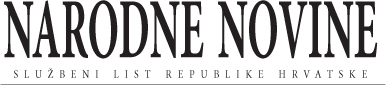 Odluka o donošenju nastavnog plana za osnovnu školuNN 66/2019NN 66/2019 (10.7.2019.), Odluka o donošenju nastavnog plana za osnovnu školuMinistarstvo znanosti i obrazovanja1305Na temelju članka 27. stavka 9. Zakona o odgoju i obrazovanju u osnovnoj i srednjoj školi (»Narodne novine«, broj: 87/08, 86/09, 92/10, 105/10 – ispravak, 90/11, 16/12, 86/12, 94/13, 152/14, 7/17 i 68/18) ministrica znanosti i obrazovanja donosiODLUKUO DONOŠENJU NASTAVNOG PLANA ZA OSNOVNU ŠKOLUI.Ovom Odlukom donosi se Nastavni plan za osnovnu školu.II.Sastavni dio ove Odluke je Nastavni plan za osnovnu školu.III.Stupanjem na snagu ove Odluke stavlja se izvan snage Uvod, Ciljevi i zadaće odgoja i obrazovanja u osnovnoj školi, Temeljne odrednice odgojno-obrazovnoga i nastavnog rada prema HNOS-u, Nastavni plan za provedbu nastavnog programa, Odgojno-obrazovni, školski i nastavni rad, Odgojno-obrazovni oblici, metode i sredstva izvannastavnoga i izvanučioničkog rada, Rad s darovitim učenicima, Rad s učenicima s posebnim potrebama, Nositelji odgojno-obrazovne djelatnosti u osnovnoj školi, Odgojno-obrazovna djelatnost stručnih suradnika u osnovnoj školi, Školska knjižnica, Integrativni odgojno-obrazovni sadržaji za osnovnu školu i Strani jezici koji su dio Nastavnog plana i programa za osnovnu školu, a koji je donesen Odlukom o nastavnom planu i programu za osnovnu školu (»Narodne novine«, broj 102/06).IV.Ova Odluka stupa na snagu osmoga dana od dana objave u »Narodnim novinama«, osim dijela koji se odnosi na izbornu nastavu nastavnoga predmeta Informatika za učenike I., II., III. i IV. razreda osnovne škole, koji stupa na snagu 1. rujna 2020. godine.Klasa: 602-02/19-05/00012Urbroj: 533-08-19-0001Zagreb, 4. srpnja 2019.Ministrica
prof. dr. sc. Blaženka Divjak, v. r.NASTAVNI PLAN ZA OSNOVNU ŠKOLU* Dio koji se odnosi na izbornu nastavu nastavnoga predmeta Informatika primjenjivat će se za učenike I., II., III. i IV. razreda osnovne škole od školske godine 2020./2021.** Kurikulumi međupredmetnih tema izvode se međupredmetno u okviru svih nastavnih predmeta i sata razrednog odjela. Realizacija odgojno-obrazovnih očekivanja svih međupredmetnih tema je obavezna u svim razredima, a za to se koriste sati planirani za pojedine nastavne predmete i sat razrednog odjela.PREDMETNI KURIKULUMIPREDMETNI KURIKULUMIGODIŠNJI BROJ SATI PO RAZREDIMAGODIŠNJI BROJ SATI PO RAZREDIMAGODIŠNJI BROJ SATI PO RAZREDIMAGODIŠNJI BROJ SATI PO RAZREDIMAGODIŠNJI BROJ SATI PO RAZREDIMAGODIŠNJI BROJ SATI PO RAZREDIMAGODIŠNJI BROJ SATI PO RAZREDIMAGODIŠNJI BROJ SATI PO RAZREDIMAGODIŠNJI BROJ SATI PO RAZREDIMAPREDMETNI KURIKULUMIPREDMETNI KURIKULUMIRazredna nastavaRazredna nastavaRazredna nastavaRazredna nastavaPredmetna nastavaPredmetna nastavaPredmetna nastavaPredmetna nastavaPredmetna nastavaPREDMETNI KURIKULUMIPREDMETNI KURIKULUMII.II.III.IV.V.VI.VII.VII.VIII.OBVEZNI PREDMETIOBVEZNI PREDMETIOBVEZNI PREDMETIOBVEZNI PREDMETIOBVEZNI PREDMETIOBVEZNI PREDMETIOBVEZNI PREDMETIOBVEZNI PREDMETIOBVEZNI PREDMETIOBVEZNI PREDMETIOBVEZNI PREDMETIHrvatski jezik175175175175175175175140140140Strani jezik (prvi strani jezik)7070707070105105105105105Likovna kultura35353535353535353535Glazbena kultura35353535353535353535Matematika140140140140140140140140140140Priroda i društvo70707070105Priroda52,570Biologija707070Kemija707070Fizika707070Geografija52,570707070Povijest7070707070Tehnička kultura3535353535Informatika7070Tjelesna i zdravstvena kultura105105105105707070707070Ukupno (tjedno)18181818182425262626IZBORNI PREDMETIIZBORNI PREDMETIIZBORNI PREDMETIIZBORNI PREDMETIIZBORNI PREDMETIIZBORNI PREDMETIIZBORNI PREDMETIIZBORNI PREDMETIIZBORNI PREDMETIIZBORNI PREDMETIIZBORNI PREDMETIVjeronauk70707070707070707070Informatika*7070707070707070Drugi strani jezik707070707070POSEBNI PROGRAMI KLASIČNIH JEZIKAPOSEBNI PROGRAMI KLASIČNIH JEZIKAPOSEBNI PROGRAMI KLASIČNIH JEZIKAPOSEBNI PROGRAMI KLASIČNIH JEZIKAPOSEBNI PROGRAMI KLASIČNIH JEZIKAPOSEBNI PROGRAMI KLASIČNIH JEZIKAPOSEBNI PROGRAMI KLASIČNIH JEZIKAPOSEBNI PROGRAMI KLASIČNIH JEZIKAPOSEBNI PROGRAMI KLASIČNIH JEZIKAPOSEBNI PROGRAMI KLASIČNIH JEZIKAPOSEBNI PROGRAMI KLASIČNIH JEZIKALatinski jezik105105105105105Grčki jezik105105105MEĐUPREDMETNE TEME**MEĐUPREDMETNE TEME**MEĐUPREDMETNE TEME**MEĐUPREDMETNE TEME**MEĐUPREDMETNE TEME**MEĐUPREDMETNE TEME**MEĐUPREDMETNE TEME**MEĐUPREDMETNE TEME**MEĐUPREDMETNE TEME**MEĐUPREDMETNE TEME**MEĐUPREDMETNE TEME**Osobni i socijalni razvojizvode se međupredmetno u okviru satnice nastavnih predmeta i sata razrednog odjelaizvode se međupredmetno u okviru satnice nastavnih predmeta i sata razrednog odjelaizvode se međupredmetno u okviru satnice nastavnih predmeta i sata razrednog odjelaizvode se međupredmetno u okviru satnice nastavnih predmeta i sata razrednog odjelaizvode se međupredmetno u okviru satnice nastavnih predmeta i sata razrednog odjelaizvode se međupredmetno u okviru satnice nastavnih predmeta i sata razrednog odjelaizvode se međupredmetno u okviru satnice nastavnih predmeta i sata razrednog odjelaizvode se međupredmetno u okviru satnice nastavnih predmeta i sata razrednog odjelaizvode se međupredmetno u okviru satnice nastavnih predmeta i sata razrednog odjelaizvode se međupredmetno u okviru satnice nastavnih predmeta i sata razrednog odjelaGrađanski odgoj i obrazovanjeizvode se međupredmetno u okviru satnice nastavnih predmeta i sata razrednog odjelaizvode se međupredmetno u okviru satnice nastavnih predmeta i sata razrednog odjelaizvode se međupredmetno u okviru satnice nastavnih predmeta i sata razrednog odjelaizvode se međupredmetno u okviru satnice nastavnih predmeta i sata razrednog odjelaizvode se međupredmetno u okviru satnice nastavnih predmeta i sata razrednog odjelaizvode se međupredmetno u okviru satnice nastavnih predmeta i sata razrednog odjelaizvode se međupredmetno u okviru satnice nastavnih predmeta i sata razrednog odjelaizvode se međupredmetno u okviru satnice nastavnih predmeta i sata razrednog odjelaizvode se međupredmetno u okviru satnice nastavnih predmeta i sata razrednog odjelaizvode se međupredmetno u okviru satnice nastavnih predmeta i sata razrednog odjelaZdravljeizvode se međupredmetno u okviru satnice nastavnih predmeta i sata razrednog odjelaizvode se međupredmetno u okviru satnice nastavnih predmeta i sata razrednog odjelaizvode se međupredmetno u okviru satnice nastavnih predmeta i sata razrednog odjelaizvode se međupredmetno u okviru satnice nastavnih predmeta i sata razrednog odjelaizvode se međupredmetno u okviru satnice nastavnih predmeta i sata razrednog odjelaizvode se međupredmetno u okviru satnice nastavnih predmeta i sata razrednog odjelaizvode se međupredmetno u okviru satnice nastavnih predmeta i sata razrednog odjelaizvode se međupredmetno u okviru satnice nastavnih predmeta i sata razrednog odjelaizvode se međupredmetno u okviru satnice nastavnih predmeta i sata razrednog odjelaizvode se međupredmetno u okviru satnice nastavnih predmeta i sata razrednog odjelaOdrživi razvojizvode se međupredmetno u okviru satnice nastavnih predmeta i sata razrednog odjelaizvode se međupredmetno u okviru satnice nastavnih predmeta i sata razrednog odjelaizvode se međupredmetno u okviru satnice nastavnih predmeta i sata razrednog odjelaizvode se međupredmetno u okviru satnice nastavnih predmeta i sata razrednog odjelaizvode se međupredmetno u okviru satnice nastavnih predmeta i sata razrednog odjelaizvode se međupredmetno u okviru satnice nastavnih predmeta i sata razrednog odjelaizvode se međupredmetno u okviru satnice nastavnih predmeta i sata razrednog odjelaizvode se međupredmetno u okviru satnice nastavnih predmeta i sata razrednog odjelaizvode se međupredmetno u okviru satnice nastavnih predmeta i sata razrednog odjelaizvode se međupredmetno u okviru satnice nastavnih predmeta i sata razrednog odjelaUčiti kako učitiizvode se međupredmetno u okviru satnice nastavnih predmeta i sata razrednog odjelaizvode se međupredmetno u okviru satnice nastavnih predmeta i sata razrednog odjelaizvode se međupredmetno u okviru satnice nastavnih predmeta i sata razrednog odjelaizvode se međupredmetno u okviru satnice nastavnih predmeta i sata razrednog odjelaizvode se međupredmetno u okviru satnice nastavnih predmeta i sata razrednog odjelaizvode se međupredmetno u okviru satnice nastavnih predmeta i sata razrednog odjelaizvode se međupredmetno u okviru satnice nastavnih predmeta i sata razrednog odjelaizvode se međupredmetno u okviru satnice nastavnih predmeta i sata razrednog odjelaizvode se međupredmetno u okviru satnice nastavnih predmeta i sata razrednog odjelaizvode se međupredmetno u okviru satnice nastavnih predmeta i sata razrednog odjelaPoduzetništvoizvode se međupredmetno u okviru satnice nastavnih predmeta i sata razrednog odjelaizvode se međupredmetno u okviru satnice nastavnih predmeta i sata razrednog odjelaizvode se međupredmetno u okviru satnice nastavnih predmeta i sata razrednog odjelaizvode se međupredmetno u okviru satnice nastavnih predmeta i sata razrednog odjelaizvode se međupredmetno u okviru satnice nastavnih predmeta i sata razrednog odjelaizvode se međupredmetno u okviru satnice nastavnih predmeta i sata razrednog odjelaizvode se međupredmetno u okviru satnice nastavnih predmeta i sata razrednog odjelaizvode se međupredmetno u okviru satnice nastavnih predmeta i sata razrednog odjelaizvode se međupredmetno u okviru satnice nastavnih predmeta i sata razrednog odjelaizvode se međupredmetno u okviru satnice nastavnih predmeta i sata razrednog odjelaUporaba informacijske i komunikacijske tehnologijeizvode se međupredmetno u okviru satnice nastavnih predmeta i sata razrednog odjelaizvode se međupredmetno u okviru satnice nastavnih predmeta i sata razrednog odjelaizvode se međupredmetno u okviru satnice nastavnih predmeta i sata razrednog odjelaizvode se međupredmetno u okviru satnice nastavnih predmeta i sata razrednog odjelaizvode se međupredmetno u okviru satnice nastavnih predmeta i sata razrednog odjelaizvode se međupredmetno u okviru satnice nastavnih predmeta i sata razrednog odjelaizvode se međupredmetno u okviru satnice nastavnih predmeta i sata razrednog odjelaizvode se međupredmetno u okviru satnice nastavnih predmeta i sata razrednog odjelaizvode se međupredmetno u okviru satnice nastavnih predmeta i sata razrednog odjelaizvode se međupredmetno u okviru satnice nastavnih predmeta i sata razrednog odjelaDRUGI OBLICI NASTAVEDRUGI OBLICI NASTAVEDRUGI OBLICI NASTAVEDRUGI OBLICI NASTAVEDRUGI OBLICI NASTAVEDRUGI OBLICI NASTAVEDRUGI OBLICI NASTAVEDRUGI OBLICI NASTAVEDRUGI OBLICI NASTAVEDRUGI OBLICI NASTAVEDRUGI OBLICI NASTAVEDopunska i dodatna nastava35+3535+3535+3535+3535+3535+3535+3535+3535+3535+35Sat razrednog odjela35353535353535353535